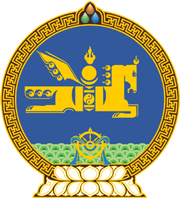 МОНГОЛ УЛСЫН ХУУЛЬ2023 оны 06 сарын 16 өдөр                                                                  Төрийн ордон, Улаанбаатар хот    МОНГОЛ УЛСЫН ЕРӨНХИЙЛӨГЧИЙН    СОНГУУЛИЙН ТУХАЙ ХУУЛИЙН    ЗАРИМ ХЭСЭГ ХҮЧИНГҮЙ    БОЛСОНД ТООЦОХ ТУХАЙ1 дүгээр зүйл.Монгол Улсын Ерөнхийлөгчийн сонгуулийн тухай хуулийн 9 дүгээр зүйлийн 9.9 дэх хэсгийг хүчингүй болсонд тооцсугай.	2 дугаар зүйл.Энэ хуулийг Төрийн болон орон нутгийн өмчийн хөрөнгөөр бараа, ажил, үйлчилгээ худалдан авах тухай хууль /Шинэчилсэн найруулга/ хүчин төгөлдөр болсон өдрөөс эхлэн дагаж мөрдөнө. 	МОНГОЛ УЛСЫН 	ИХ ХУРЛЫН ДАРГА 				Г.ЗАНДАНШАТАР 